                                      Jegyzőkönyv                      …….…/……..……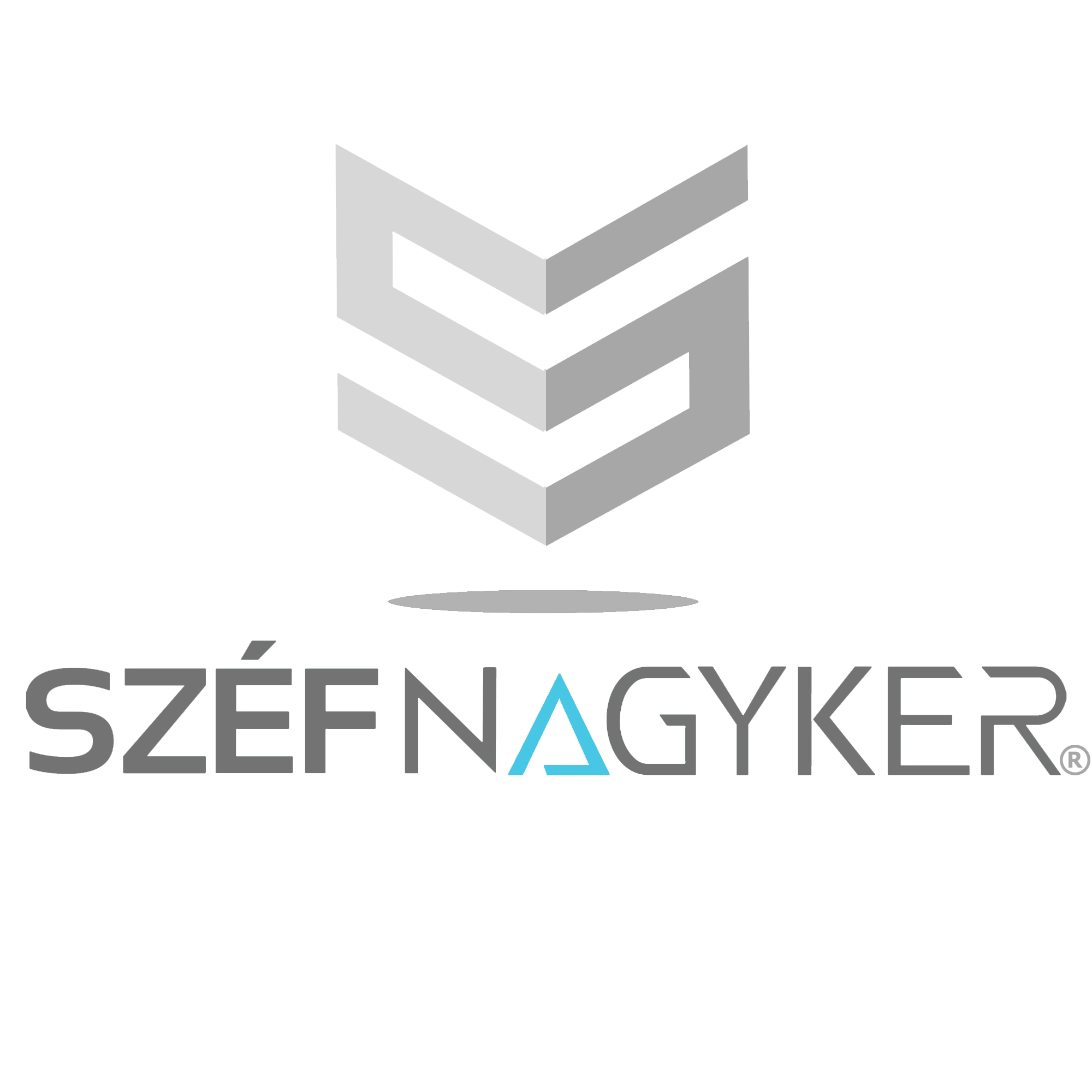 (*csillaggal jelöltek kitöltése olvashatóan kötelező)*Megrendelő neve:*Megrendelés azonosító: 3849-*kapcsolattartó telefonszáma:*kapcsolattáró email címe*termék megnevezése:Tapasztalt hiba leírása (olvashatóan): Termék beérkezésének időpontja                                                               szakvélemény:  javítható/csereSzerviz tölti ki!                                                                                                            A termék visszaszállításának és elszállításának költsége a feladót terheli, kérjük, ügyeljen a csomagolásra, hogy a termék a szállítás alatt ne sérüljön. A szállítás során sérült termékért felelősséget nem vállalunk. A jegyzőkönyv pontatlan vagy hiányos kitöltése a javítás idejét befolyásolja. A visszaküldött termék mellé a kitöltött jegyzőkönyvet elküldeni kötelező!   A termék visszaküldésének címe: 7634 Pécs Nagy Berki Út 5. Széf Nagyker Biztonságtechnika Kft …………………………………….                                                                                       ………………………………………        dátum                                                                                                                                aláírás